Весенние трели          На станции юных натуралистов с 23 апреля по 15 мая  провидится экологическая акция «Весенние трели».	Ещё в марте прокричали: «Ура!» весне вернувшиеся грачи.  Сейчас «дома» уже почти все перелётные птицы.  Поджидаем самых поздних – ласточек и стрижей. Ребята на станции юннатов вместе с педагогом – Ощепковой Надеждой Ивановной организовали традиционную  выставку «Весенние трели», в которой принимают участие дети всего района. 	В номинации «Скворечник»  уже представлены первые семейные работы из д/ сада №13 г. Нытва. Этот же д/сад представил коллективные работы подготовительных групп №№ 5,7, 11.         Привезли свои экспонаты из д/с «Колосок» со станции Чайковской, с поселка Уральский.           Замечательные «портреты» перелётных птиц и картинки из их жизни представили ребята из ДШИ и ДДТ.          Получить представление о внешнем виде птиц посетители могут по художественным фотографиям Ощепковой Надежды Ивановны.  Приглашаем участвовать в выставке или посетить её.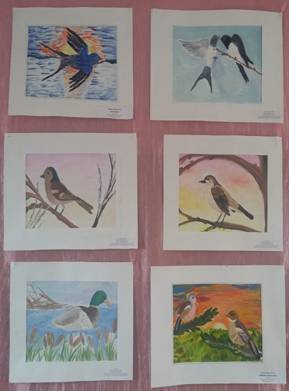 